HONORARSKJEMA	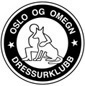 BENYTTES AV INTERNE ISTRUKTØRERLEVERES KASSERER ETTER AVSLUTTET KURS		DATO:SIGNATUR:								NAVN:GREN:(Rally/LP/bruks/AG)KURS:PERIODE:INSTRUKTØR KR 250 PR.TIME. HJELPEINSTRUKTØR KR 125 PR TIME.INSTRUKTØR KR 250 PR.TIME. HJELPEINSTRUKTØR KR 125 PR TIME.INSTRUKTØR KR 250 PR.TIME. HJELPEINSTRUKTØR KR 125 PR TIME.INSTRUKTØR KR 250 PR.TIME. HJELPEINSTRUKTØR KR 125 PR TIME.ANT. TIMERx              =KONTONUMMER: